УПРАВЛЕНИЕ ФЕДЕРАЛЬНОЙ  СЛУЖБЫ ГОСУДАРСТВЕННОЙ  РЕГИСТРАЦИИ, КАДАСТРА И КАРТОГРАФИИ (РОСРЕЕСТР)  ПО ЧЕЛЯБИНСКОЙ ОБЛАСТИ 							454048 г. Челябинск, ул. Елькина, 85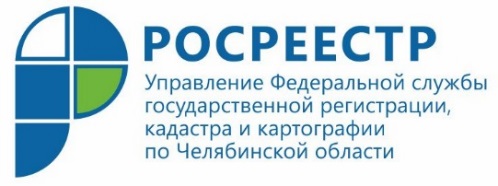 16.09.2020Порядок получения сведений об имеющейся недвижимостиВ Управлении Федеральной службы государственной регистрации, кадастра и картографии по Челябинской области рассказали, как получить необходимую справку о наличии объектов недвижимости.Управление Росреестра по Челябинской области продолжает информирование получателей государственных услуг Росреестра о наиболее часто задаваемых нашими заявителями вопросах и дает ответы на них. Так, например, южноуральцы нередко интересуются, как получить справку о наличии имеющихся у них объектов недвижимости, которую в ряде случаев необходимо представить в различные органы. Управление напоминает, что в этом случае можно запросить выписку из Единого государственного реестра недвижимости (ЕГРН) о правах отдельного физического лица на имеющиеся у него объекты недвижимости как в одном регионе, так и по всей стране в целом. Выписку предоставят в электронном виде или на бумажном носителе. Так, если у заявителя имеется усиленная квалифицированная электронная подпись (УКЭП), то заказать указанную выписку он может через сервис «Получение сведений их ЕГРН» или Личный кабинет на портале Росреестра (https://rosreestr.ru ). Филиалом ФГБУ «Федеральная Кадастровая палата Росреестра» по Челябинской области, уполномоченным на предоставление сведений из ЕГРН, установлен сокращенный срок выдачи выписок по электронным запросам – не позднее одного рабочего дня, следующего за днем его поступления (в случае запроса по объектам недвижимости, располагающимся на территории Челябинской области).Кроме электронного формата оказания этой услуги, Росреестр предоставляет возможность её получения в бумажном виде. В этих целях гражданину необходимо   обратиться в офис любого многофункционального центра по предоставлению государственных и муниципальных услуг «Мои Документы» Челябинской области (МФЦ). Запрашиваемая выписка из ЕГРН согласно действующему законодательству предоставляется в течение трех рабочих дней.  Таким образом, электронная выписка из реестра недвижимости будет готова быстрее. Есть и другое преимущество – сокращение финансовых затрат за предоставление этой услуги: за сведения в отношении объектов недвижимости, расположенных, к примеру, в одном регионе, плата за бумажный документ составит 750 рублей, а электронный – 470 рублей. Пресс-служба Управления Росреестрапо Челябинской области